Rámcová smlouva o prodeji osiv, hnojiv, agrochemikálií a dalšího sortimentu pro rok 2024
a rámcová smlouva o prodeji zemědělských komodit ze sklizně roku 2024Číslo: RV-2024-0440Výzkumný ústav rostlinné výroby, v. v. i.Drnovská 507/73,161 00 Praha - Ruzyně RNDr. Mikuláš Madaras. Ph.D., ředitel310006- Úřad městské části Praha 6IČO: 00027006Bankovní spojení 25635061/0100(dále pro účely této smlouvy označovaný v jejím oddíle A) jako kupující a v jejím oddíle B) jako prodávající)ZZN Polabí, a.s.K Vinici 1304, Kolín V, 280 02 KolínIng. Václavem Civínem, předsedou představenstva aIng. Josefem Kaluhou, členem představenstva,zapsána v OR vedeném Městským soudem v Praze, odd. B, vložka 1547 IČO:45148210	DIČ:CZ45148210602191/0100(dále pro účely této smlouvy označovaný v jejím oddíle A) jako prodávající a v jejím oddíle B) jako kupující)A) uzavírají níže uvedeného dne, měsíce a roku tuto rámcovou smlouvu o prodeji osiv, hnojiv, agrochemikálií a dalšího sortimentu pro rok 2024:Účel a předmět smlouvyProdávající je dodavatelem osiv, hnojiv, agrochemikálií, jakož i dalšího sortimentu (např. náhradních dílů, strojního zařízení, nářadí, řemeslných a zemědělských potřeb, apod.) - dále též „zboží".Prodávající prohlašuje, že zboží splňuje požadavky právních předpisů ČR a EU.DIČ: CZ45148210	revizi• 2024	ID datové schránky: 6h6g7cpKomerční banka. a.s.. 602191 0100Zapsáno v OR v edeném Mčstskvm soudem v Praze, odd. B. v ložka 1547Účelem této smlouvy je upravit práva a povinnosti smluvních stran při uzavírání kupních smluv na koupi zboží na základě jednotlivých objednávek kupujícího potvrzených prodávajícím a při z těchto smluv vyplývajících dodávkách zboží kupujícímu. Prodávající garantuje kupujícímu dodržování podmínek stanovených touto smlouvou v plném rozsahu.Předmětem smlouvy je závazek prodávajícího dodat za podmínek této smlouvy objednané zboží a závazek kupujícího zboží odebrat a za odebrané zboží zaplatit kupní cenu dle podmínek stanovených touto smlouvou. Prodávající a kupující jsou touto smlouvou zavázáni uzavírat budoucí kupní smlouvy tak, že prodávající bude dodávat kupujícímu zboží na základě objednávek kupujícího potvrzených prodávajícím. Smluvní strany sjednávají, že za potvrzení objednávky prodávajícím bude považováno též vystavení prodávajícím dodacího listu na kupujícím objednané zboží.II.Stanovení maximálního finančního objemu dodávek zbožíKupující prohlašuje, že pro sklizeň roku 2024 již má osety, nebo bude mít osety následující plochy s těmito předpokládanými výnosy:*Uvedená množství v tunách a kalkulační ceny slouží pouze pro stanovení finančního objemu dodávek zboží prodávajícím kupujícímu uvedeného v odstavci 3 tohoto článku I., a nemají smluvní závaznost.Smluvní strany shodně prohlašují, že mají zájem výše uvedené rostlinné komodity zobchodovat ve smyslu rámcové smlouvy sjednané níže v oddílu B) na základě návazně na tuto rámcovou smlouvu uzavíraných písemných realizačních kupních smluv.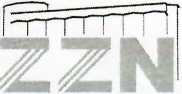 Na základě výše uvedených údajů bude zboží prodávajícím dodáváno v maximálním finančním objemu ve výši celkem 0, -Kč (včetně DPH), a to v této struktuře: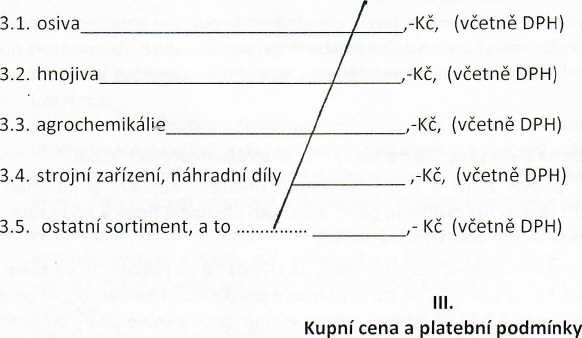 Kupní cena konkrétního zboží je stanovena v aktuálních cenících prodávajícího náležejících k prodávanému druhu zboží a platných v době dodání zboží prodávajícím kupujícímu. Prodávající a kupující mohou v konkrétním obchodním případě písemně dohodnout kupní cenu odlišnou od příslušného ceníku platného v době dodání zboží prodávajícím. Ke kupní ceně prodávající připočte daň z přidané hodnoty. Veškeré další případné daňové povinnosti, cla a poplatky hrazené v souvislosti s dodáním zboží kupujícímu a převodem vlastnického práva ke zboží na kupujícího jdou ktíži kupujícího.Prodávající bude kupujícímu průběžně fakturovat kupní ceny vždy po uskutečnění jednotlivých dodávek jednotlivými daňovými doklady s dohodnutou splatností u jednotlivých komodit tak, že tato splatnost bude vždy do 31.8.2024, resp. se splatností 30 dnů ode dne vystavení faktury kupujícímu u dodávek realizovaných prodávajícím po 31.8.2024. Na vybrané pesticidy se sjednává splatnost vždy do resp. se splatností 30 dnů ode dne doručení faktury kupujícímu u dodávek vybraných pesticidů realizovaných prodávajícím po 	Smluvní strany shodně prohlašují, že takto sjednaná doba splatnosti odpovídá povaze závazku a není vůči žádné ze smluvních stran hrubě nespravedlivá. Při sjednání délky splatnosti kupních cen smluvní strany vycházejí z toho, že kupující je zemědělským podnikatelem, který potřebuje sjednané zboží již před začátkem, resp. v době vegetačního období, a finanční prostředky k jeho úhradě bude mít zajištěny z výnosu sklizně zemědělských komodit.Kupující je povinen kupní cenu veškerého odebraného zboží na základě vystavených daňových dokladů podle předchozího odstavce tohoto článku této smlouvy prodávajícímu v dohodnutých termínech uhradit.Úhrada kupní ceny se provádí bezhotovostním převodem na bankovní účet prodávajícího uvedený na příslušné faktuře. Zaplacením se rozumí připsání příslušné částky na účet prodávajícího.Pro případ opožděné úhrady kupní ceny kupujícím je prodávající oprávněn účtovat úrok z prodlení z dlužné částky ve výši stanovené obecně závazným právním předpisem.Smluvní strany se dohodly, že prodávající a kupující jsou oprávnění na úhradu kupní ceny dodaného zboží započítat vzájemné splatné pohledávky.IV.Dodací podmínky, nabytí vlastnického práva ke zboží, přechod nebezpečí škody na zbožíMístem plnění je sklad prodávajícího, v němž kupující objednané zboží převezme, nedohodne-li se prodávající s kupujícím, že zboží předá kupujícímu v místě jiném. Prodávající má právo realizovat jednotlivé dodávky i po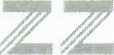 částech až do dodání celkového sjednaného objemu zboží a kupující je v takovém případě povinen jednotlivé dodávky zboží přijmout.Prodávající bude zajišťovat dodávky na základě jednotlivých objednávek kupujícího potvrzených prodávajícím. Objednávka musí obsahovat předmět, množství, a dobu dodání objednaného zboží. Za potvrzení objednávky prodávajícím se podle dohody smluvních stran považuje též prodávajícím vystavený a kupujícím podepsaný dodací list na příslušné zboží.Vlastnické právo a nebezpečí škody na zboží přechází na kupujícího okamžikem převzetí zboží.Kupující zajišťuje podmínky pro příjem zboží a pro jeho řádné převzetí. Kupující je povinen potvrdit prodávajícímu dodací list, tj. opatřit dodací list razítkem, popř. vypsáním obchodní firmy a podpisem, případně potvrdit převzetí zboží jiným, mezi stranami obvyklým, způsobem.Kupující je povinen dodržovat povinnosti vyplývající ze zákona č. 185/2001 Sb., o odpadech, ve znění předpisů pozdějších a ze zákona č. 477/2001 Sb., o obalech, ve znění předpisů pozdějších. Likvidaci obalů od dodaných pesticidů zajistí prodávající. Obaly - vaky á 500 kg od osiv nejsou vratné. Jednorázové obaly od hnojiv nejsou vratné.V případě, že je kupující v prodlení se svou povinností uhradit jakýkoli finanční závazek vůči prodávajícímu vyplývající z jakýchkoliv smluvních ujednání mezi prodávajícím a kupujícím, je prodávající oprávněn odmítnout realizací dodávky zboží do doby splnění příslušného finančních závazku. Po tuto dobu není prodávající v prodlení s dodávkou.Prodávající je dále oprávněn pozastavit jakákoli svá plnění dle této smlouvy a podle jednotlivých kupních smluv uzavřených ve smyslu ustanovení odstavce 2 tohoto článku v případě, kdy kupující vstoupí do likvidace anebo pokud bude ohledně kupujícího zahájeno insolvenční řízení. Podobu trvání těchto skutečností není prodávající v prodlení se svým závazkem dodat kupujícímu zboží. .V.Sleva a finanční bonus při prodeji agrochemikáliíV případě prodeje agrochemikálií poskytne prodávající kupujícímu slevu z v době dodání zboží aktuálně platného ceníku agrochemikálií ve výši Z %, přičemž sleva v této výši bude vždy zohledněna přímo ve faktuře vystavené k úhradě kupní ceny.Sleva se nevztahuje na pesticidy nabídnuté mimo ceník zboží a na ostatní zboží, tak jak je uvedeno v ceníku.VI.Doba trvání smlouvyTato smlouva se uzavírá na dobu určitou ode dne jejího podpisu oběma smluvními stranami do dne 31.12.2024. Uplynutím této doby není dotčena povinnost účastníků vypořádat závazky z této smlouvy vzniklé.Před uplynutím doby sjednané v předchozím odstavci tohoto článku této smlouvy, lze tuto smlouvu ukončit pouze písemnou dohodou obou smluvních stran nebo jednostranně písemným odstoupením od ní v případech, kdy tak stanoví platné právní předpisy.Dojde-li k ukončení této smlouvy před termínem uvedeným v prvním odstavci tohoto článku této smlouvy, je kupující povinen vyrovnat své závazky z titulu nezaplacených kupních cen v termínu jejich splatnosti.VII.Realizace prodeje a koupě zboží po ukončení této smlouvySmluvní strany berou na vědomí, že po ukončení této smlouvy uplynutím sjednané doby jejího trvání, popř. na základě dohody smluvních stran nebo odstoupením od smlouvy, budou případné dodávky zboží realizovány na základě jednotlivých objednávek kupujícího potvrzených prodávajícím.Vlil.Ostatní ujednáníProdávající se zavazuje zajistit zpětný odběr obalů od pesticidů, které prodávající dodal. Obaly musí být při zpětném odběru vymyté, zbavené veškerých zbytků od přípravku na ochranu rostlin a musí být řádně uzavřené.Kupující jako původce odpadu zmocní prodávajícího, aby jeho jménem zajistil předání odpadu do zařízení určeného k nakládání s odpady. Provozovatel tohoto zařízení odpady od kupujícího - původce odpadu, do takového zařízení přijme. Kupující jako původce odpadu je vlastníkem tohoto odpadu až do doby jeho předání do zařízení určeného k nakládání s odpady (dle novely zákona o odpadech účinné od 1.1.2021).Prodávající poskytuje bezpečnostní listy a etikety (příbalové letáky) agrochemických přípravků a hnojiv na internetových stránkách své mateřské společnosti AGROFERT, a.s., a to v odkazu na sekci „ke stažení" (adresa: https://www.agrofert.cz/ke-stazeni). Kupující se tímto zavazuje takto poskytnuté materiály řádně používat.Pokud budou jako předmět plnění dle této smlouvy sjednány dodávky hnojiv, sjednávají smluvní strany, že ohledně dodávek dusíkatých hnojiv kupujícímu se kupující zavazuje dodržovat Prohlášení Prodávajícího o konkrétním (konkrétních) použití (použitích) prekurzoru výbušnin podléhajícího omezení podle nařízení Evropského parlamentu a Rady (EU) 2019/1148, které je jako příloha nedílnou součástí této smlouvy a které kupující společně s uzavřením této smlouvy podepisuje. Současně se kupující zavazuje vystavit potvrzení, v němž určí osoby, které jsou v rámci své pracovní náplně oprávněny jménem kupujícího přijímat a zacházet s prekurzory výbušnin podléhajícími omezení dle nařízení (EU) 2019/1148 o uvádění prekurzorů výbušnin na trh a o jejich používání.Kupující bere na vědomí, že na základě zákona č. 273/2022 Sb., kterým se mění zákon č.326/2004 Sb., o rostlinolékařské péči a o změně některých souvisejících zákonů, ve znění pozdějších předpisů, a na základě vyhlášky č. č.200/2023 Sb., kterou se mění vyhláška č. 132/2018 Sb., o přípravcích a pomocných prostředcích na ochranu rostlin, ve znění pozdějších předpisů, vzniká s účinností od 1.7.2023'mimo jiné povinnost označení přípravků na ochranu rostlin určených pro profesionální uživatele ( dále v tomto odstavci jen „přípravky") 2D kódy, a dále vzniká distributorům (tj. osobám se zbožím dále obchodujícím a zboží přeprodávajícím) těchto přípravků povinnost zasílat údaje o těchto přípravcích do příslušného úložiště dat. Přístup distributorů do úložiště je řešen prostřednictvím portálu eAGRI, do něhož je každý distributor povinen se přihlásit.B) uzavírají níže uvedeného dne, měsíce a roku tuto rámcovou smlouvu o nákupu zemědělských komodit ze sklizně roku 2024:l.PŘEDMĚT SMLOUVYÚčelem této smlouvy je upravit práva a povinnosti smluvních stran při uzavírání písemných realizačních kupních smluv na prodej a koupi zboží a při sjednávání písemných dohod o poskytnutí služeb dle článku V. a článku VI. této smlouvy a při z těchto realizačních kupních smluv vyplývajících dodávkách zboží kupujícímu. Smluvní strany sjednávají, že se za písemnou formu právního jednání příslušné smluvní strany směřujícího ke vzniku, změně a zániku realizačních kupních smluv nebo dohod o poskytnutí služeb považuje kterýkoli z níže uvedených způsobů písemného zachycení textu a prostředků zachycujících jejich autenticitu a integritu, případně jejich kombinaci při komunikaci smluvní strany vůči druhé smluvní straně, a to podle výběru smluvní strany, která právní jednání vůči druhé smluvní straně činí, když tyto způsoby komunikace jsou vůči sobě zcela rovnocenné:listina s vlastnoručním podpisem jednající osoby, přičemž smluvní strany sjednávají, že podpis smluvní strany nebo jejího zástupce, případně některého z více zástupců smluvní strany může být nahrazen mechanickými prostředky, když smluvní strany považují takovouto praxi ve svých vzájemných obchodních vztazích za obvykloudatová zpráva dodaná do datové schránky druhé smluvní strany.DIČ: CZ45148210	rpi te’U’4	ID datové schránky: 6h6g7cpkomerční banka, a.s., 602191 0100Zapsáno v OR vedeném Městským soudem v Praze. odd. B, vložka 1547K Vinici 1304. Kolín V. 280 02 KolínVěcné určení zemědělských rostlinných komodit, které budou předmětem prodeje a koupě, je uvedeno v ustanovení článku II. odstavci 1. oddílu A) této Rámcové smlouvy o prodeji osiv, hnojiv, agrochemikálií a dalšího sortimentu pro rok 2024 a rámcové smlouvy o prodeji zemědělských komodit ze sklizně roku 2024.. Citované ustanovení článku II. odstavci 1. oddílu A) je podle výslovné dohody smluvních stran závazné toliko ohledně určení druhu plodiny, která bude předmětem prodeje, není však závazné co do tam uvedené hmotnosti zboží v tunách ani co do kalkulační ceny, když tyto údaje o hmotnosti a kalkulační ceně slouží pouze jako podklad pro určení rozsahu zboží, které bude společnost ZZN Polabí, a.s. dodávat podle oddílu A) této Rámcové smlouvy. Ohledně určení plodiny (nikoli co do tam uváděné hmotnosti zboží a tam uváděné kalkulační ceny je tak ustanovení článku II. odstavce 1. oddílu A) součástí této rámcové smlouvy o nákupu zemědělských komodit ze sklizně roku 2024.Prodávající prohlašuje, že zemědělské komodity (dále také „komodity", komodita" nebo „zboží") budou ve vlastnictví prodávajícího, nebudou zatíženy žádnými právními závazky ani nároky třetích osob, a že splňují požadavky stanovené právními předpisy České republiky a EU a příslušnými normami pro dodávky zdravotně nezávadných zemědělských komodit.Nedílnou součástí smluvních ujednání této rámcové smlouvy o nákupu zemědělských komodit ze sklizně roku 2024 (dále v tomto oddílu B bude uváděna též jako „tato rámcová smlouva") jsou ustanovení Nákupních podmínek rostlinných komodit ZZN Polabí, a.s. ze dne 15.6.2023 ve znění dodatku č. 1 ze dne 15.12.2023 (dále jen „Nákupní podmínky"). Prodávající prohlašuje, že byl s těmito Nákupními podmínkami před podpisem této smlouvy kupujícím seznámen. Smluvní strany sjednávají, že kupující je oprávněn jednostranně měnit ustanovení těchto Nákupních podmínek co do výše cen služeb sušení, čištění a skladování, v Nákupních podmínkách uvedených, pokud dojde v průběhu roku 2024 k nárůstu cen energií oproti stavu ke dni 1.1.2024. V takovém případě je kupující povinen zástupce prodávajícího s upraveným zněním Nákupních podmínek seznámit před uzavřením příslušné smlouvy na poskytnutí služby.Odchylná ustanovení písemných realizačních kupních smluv a písemných smluv na poskytnutí služeb sušení, čištění a skladování rostlinných komodit, mají přednost před ustanovením této rámcové smlouvy, jakož i před ustanoveními Nákupních podmínek. Odchylná ustanovení této rámcové smlouvy mají přednost před ustanoveními Nákupních podmínek.Nákupní podmínky jsou rovněž k dispozici ve všech výkupních skladech a provozovnách ZZN Polabí, a.s.II.DODACÍ A KVALITATIVNÍ PODMÍNKYProdávající se zavazuje dodat zboží v kvalitě dále uvedené s přihlédnutím k platným normám. Za standardní dodávky podle této smlouvy se považují ozimé a jarní druhy registrovaných odrůd, které splňují při dodávce následující kvalitativní parametry a je u nich odrůda prodávajícím deklarována.Nebude-li dodržena kvalita v limitních hodnotách pro dodávání, je komodita považována za nestandardní a kupující není povinen ji převzít.Smluvní strany sjednávají níže uvedené kvalitativní parametry dodávaných zemědělských komodit:Olejnatá semenaSmluvní cena řepky a hořčice odpovídá dohodnuté základní kvalitě:Řepkové semeno:Semeno hořčice:Přepočet zjištěné skutečné vlhkosti, zjištěných skutečných nečistot a semen porostlých a poškozených na základní hodnoty se provádí dle dále uvedených tabulek, vlhkost pod uvedenou základní hodnotu se nepřepočítává.Neodpovídá-li kvalita olejnatých semen při dodávkách základním hodnotám, provádí se:Hmotnostní srážky:Za každé započatě 0,5% vlhkosti nad základní hodnoty, počínaje vlhkostí 8,1 %, se sráží 0,6 % ze zjištěné skutečné hmotnosti.Za každé započaté 1,0% nečistot nad základní hodnoty se sráží 1,0 % z hmotnostiZa každé započaté 1,0% semen porostlých a mechanicky poškozených nad základní hodnoty se sráží 1,0% z hmotnostiCenové srážky a hodnoty pro uplatnění cen služeb sušení a čištění:srážka olejnatosti u	řepkového semene za	každé 0,10 % v pásmu 39,9 % - 38 % činí 0,15 % z	cenysrážka olejnatosti u	řepkového semene za	každé 0,10 % v pásmu 37,9 % - 36 % činí 0,30 % z	cenypři zjištění olejnatosti pod 30 % se zboží považuje řepkové semeno za nestandardníza svízel se sráží: od	hodnoty 0,6% -1,0 %	- 200,- Kč/t, od hodnoty 1,1% -5,0 % - 500,- Kč/tcena za sušení - za	každé započaté 1,0 %	vlhkosti nad 9,0 %, počínaje vlhkostí 9,1%, se bude účtovat cenave výši uvedené v článku il. odstavci 3 Nákupních podmínek. Prodávající je oprávněn, ale nikoli povinen, požadovat ve vztahu ke společnosti ZZN Polabí, a.s. provedení této služby.cena za čištění - za každá započatá 3,0 % nečistot překračující základní hodnoty se bude účtovat cena ve výši uvedené v článku II. odstavci 3 Nákupních podmínek. Prodávající je oprávněn, ale nikoli povinen, požadovat ve vztahu ke společnosti ZZN Polabí, a.s. provedení této službyPšenice potravinářská:Pěstitel je povinen deklarovat odrůdu, při nákupu bude deklarace vyžadována.Smluvní cena pšenice potravinářské odpovídá dohodnuté základní kvalitě: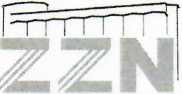 Ostatní parametry - bez cizích pachů, škůdců a plísníNeodpovídá-li kvalita pšenice potravinářské při dodávkách základním hodnotám, provádí se:Hmotnostní srážky:Za každé započaté 0,5 % vlhkosti nad základní hodnoty, počínaje vlhkostí 14,1%, se sráží 0,6 % ze zjištěné skutečné hmotnostiZa každé započaté 1,0% nečistot nad základní hodnoty se sráží 1,0 % z hmotnostiZa každá započatá 2,0% zlomků zrn nad základní hodnoty se sráží 1,0 % z hmotnostiCenové srážky a hodnoty pro uplatnění cen služeb sušení a čištění:za svízel se sráží od hodnoty 0,6-1,0 %: 200,-Kč/t, od hodnoty 1,1- 5,0%: 500,-Kč/tcena za sušení - za každé započaté 1,0 % vlhkosti nad 15,0 %, počínaje vlhkostí 15,1%, se bude účtovat cena ve výši uvedené v článku II. odstavci 3 Nákupních podmínek. Prodávající je oprávněn, ale nikoli povinen, požadovat ve vztahu ke společnosti ZZN Polabí, a.s. provedení této služby.cena za čištění-za každá započatá 3,0 % nečistot překračující základní hodnoty se bude účtovat cena ve výši uvedené V článku II. odstavci 3 Nákupních podmínek. Prodávající je oprávněn, ale nikoli povinen, požadovat ve vztahu ke společnosti ZZN Polabí, a.s. provedení této službyPšenice krmná:Smluvní cena pšenice krmné odpovídá dohodnuté základní kvalitě:Pšenice musí být vyzrálá, nesmí obsahovat zrna napadená plošticí a ani zrna snětlivá.Neodpovídá-li kvalita pšenice krmné při dodávkách základním hodnotám, provádí se hmotnostní srážky:za každé započaté 0,5 % vlhkosti nad základní hodnoty, počínaje vlhkostí 14,1 %, se sráží 0,6% ze zjištěné skutečné hmotnostiza každé započaté 1,0% nečistot nad základní hodnoty, se sráží 1,0 % z hmotnostiza každé započaté 1,5% zlomků zrn nad základní hodnotu, se sráží 1,0 % z hmotnostiCenové srážky a hodnoty pro uplatnění cen služeb sušení a čištění:• za svízel se sráží od hodnoty 0,6- 1,0 %: 200,- Kč/t, od hodnoty 1,1- 5,0 %: 500,- Kč/t.cena za sušení - za každé započaté 1,0 % vlhkosti nad 15,0 %, počínaje vlhkostí 15,1%, se bude účtovat cena ve výši uvedené v článku II. odstavci 3 Nákupních podmínek. Prodávající je oprávněn, ale nikoli povinen, požadovat ve vztahu ke společnosti ZZN Polabí, a.s. provedení této služby.cena za čištění - za každá započatá 3,0 % nečistot překračující základní hodnoty se bude účtovat cena ve výši uvedené v článku II. odstavci 3 Nákupních podmínek. Prodávající je oprávněn, ale nikoli povinen, požadovat ve vztahu ke společnosti ZZN Polabí, a.s. provedení této služby.Ječmen krmný:Smluvní cena ječmene krmného odpovídá dohodnuté základní kvalitě:Neodpovídá-li kvalita ječmene krmného při dodávkách základním hodnotám, provádí se:Hmotnostní srážky:za každé započaté 0,5 % vlhkosti nad základní hodnoty, počínaje vlhkostí 14,1 %, se sráží 0,6% ze zjištěné skutečné hmotnostiza každé započaté 1,0% nečistot nad základní hodnoty, se sráží 1,0 % z hmotnostiza každé započaté 1,0% zlomků zrn nad základní hodnoty, se sráží 1,0 % z hmotnostiCenové srážky a hodnoty pro uplatnění cen služeb sušení a čištění:za svízel se sráží od hodnoty 0,6-1,0 %: 200,- Kč/t, od hodnoty 1,1- 5,0 %: 500,- Kč/tcena za sušení- za každé započaté 1,0 % vlhkosti nad 15,0 %, počínaje vlhkostí 15,1%, se bude účtovat cena ve výši uvedené v článku II. odstavci 3 Nákupních podmínek. Prodávající je oprávněn, ale nikoli povinen, požadovat ve vztahu ke společnosti ZZN Polabí, a.s. provedení této služby.cena za čištění - za každá započatá 3,0 % nečistot překračující základní hodnoty se bude účtovat cena ve výši uvedené v článku II. odstavci 3 Nákupních podmínek. Prodávající je oprávněn, ale nikoli povinen, požadovat ve vztahu ke společnosti ZZN Polabí, a.s. provedení této služby.Žito potravinářské:Smluvní cena potravinářského žita odpovídá dohodnuté základní kvalitě:Překročř-li dodávky žita potravinářského výše uvedené limitní hodnoty, bude nakupováno jako žito krmné dle níže uvedených hodnot:Neodpovídá-li kvalita žita při dodávkách základním hodnotám, provádí se:Hmotnostní srážky:Za každé započaté 0,5 % vlhkosti nad základní hodnoty, počínaje vlhkostí 14,1 %, se sráží 0,6 % ze zjištěné skutečné hmotnostiZa každé zápočaté 1,0% nečistot nad základní hodnoty, se sráží 1,0 % z hmotnostiZa každé započaté 1,0% zlomků zrn nad základní hodnoty, se sráží 1,0 % z hmotnostiCenové srážky a hodnoty pro uplatnění cen služeb sušení a čištění:za svízel se sráží od hodnoty 0,6-1,0 %: 200,- Kč/t, od hodnoty 1,1- 5,0%: 500,-Kč/tcena za sušení- za každé započaté 1,0 % vlhkosti nad 15,0 %, počínaje vlhkostí 15,1%, se bude účtovat cena ve výši uvedené v článku II. odstavci 3 Nákupních podmínek. Prodávající je oprávněn, ale nikoli povinen, požadovat ve vztahu ke společnosti ZZN Polabí, a.s. provedení této služby.Cena za čištění - za každá započatá 3,0 % nečistot překračující základní hodnoty se bude účtovat cena ve výši uvedené v článku II. odstavci 3 Nákupních podmínek. Prodávající je oprávněn, ale nikoli povinen, požadovat ve vztahu ke společnosti ZZN Polabí, a.s. provedení této službyKrmné obiloviny (oves, tritikale) a luštěniny (hrách, lupina bílá):Na plnění této smlouvy jsou přejímány obiloviny a luštěniny v čisté hmotnosti a v kvalitě odpovídající použité technologii sklizně, které jsou určeny k úpravě na kvalitu přípustnou k dalšímu užití a budou odpovídat alespoň těmto limitním hodnotám kvality:Smluvní cena krmných obilovin a luštěnin odpovídá dohodnuté základní kvalitě:IČO:	45148210DIČ: CZ45148210	revize 2024Komerční banka, a.s., 602191 '0100Zapsáno v OR vedeném Městským soudem v Praze, odd. B, vložka 1547Neodpovídá-li kvalita krmných obilovin a luštěnin při dodávkách základním hodnotám, provádí se:Hmotnostní srážky:za každé započaté 0,5 % vlhkosti nad základní hodnoty, počínaje vlhkostí 14,1 %, se sráží 0,6 % ze zjištěné skutečné hmotnostiza každé započaté 1,0% nečistot nad základní hodnoty, se sráží 1,0 % z hmotnostiza každé započaté 1,0% zlomků zrn nad základní hodnoty, se sráží 1,0 % z hmotnostiCenové srážky a hodnoty pro uplatnění cen služeb sušení a čištění:za svízel se sráží od hodnoty 0,6-1,0 %: 200,- Kč/t, od hodnoty 1,1- 5,0 %: 500,- Kč/tcena za sušení- za každé započaté 1,0 % vlhkosti nad 15,0 %, počínaje vlhkostí 15,1%, se bude účtovat cena ve výši uvedené v článku II. odstavci 3 Nákupních podmínek. Prodávající je oprávněn, ale nikoli povinen, požadovat ve vztahu ke společnosti ZZN Polabí, a.s. provedení této služby.cena za čištění - za každá započatá 3,0 % nečistot překračující základní hodnoty se bude účtovat cena ve výši uvedené v článku II. odstavci 3 Nákupních podmínek. Prodávající í je oprávněn, ale nikoli povinen, požadovat ve vztahu ke společnosti ZZN Polabí, a.s. provedení této služby.Ječmen sladovnický:Za sladovnický ječmen se podle této smlouvy považuje ječmen jarní, splňující při dodávce požadavky níže uvedené pro obchodovatelnou kvalitu. Jednotlivé odrůdy budou při dodávce řádně deklarovány.Smluvní cena sladovnického ječmene odpovídá dohodnuté základní kvalitě:Neodpovídá-li kvalita ječmene sladovnického při dodávkách základním hodnotám, provádí se:Hmotnostní srážky:• za každé započaté 0,5 % vlhkosti nad základní hodnotu, počínaje vlhkostí 14,1 %, se sráží 0,6% ze zjištěné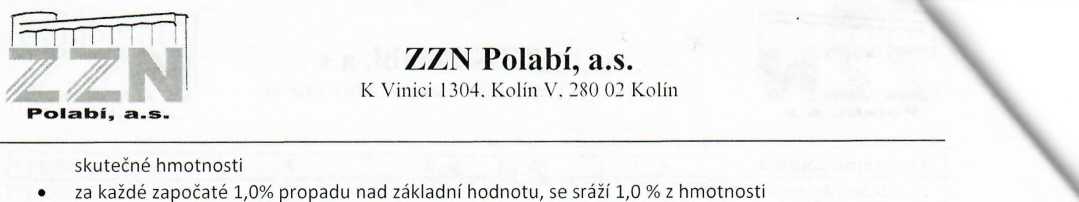 Cenové srážky a hodnoty pro uplatnění cen služeb sušení a čištění:cena za sušení - za každé započaté 1,0 % vlhkosti nad 15,0 %, počínaje vlhkostí 15,1%, se bude účtovat cena ve výši uvedené v článku II. odstavci 3 Nákupních podmínek. Prodávající je oprávněn, ale nikoli povinen, požadovat ve vztahu ke kupujícímu provedení této služby.cena za čištění-za každá započatá 3,0 % nečistot překračující základní hodnoty propadu zrn pod sítem se bude účtovat cena ve výši uvedené v článku II. odstavci 3 Nákupních podmínek. Prodávající je oprávněn, ale nikoli povinen, požadovat ve vztahu ke kupujícímu provedení této službySlunečnice:Smluvní cena slunečnice odpovídá dohodnuté základní kvalitě:Neodpovídá-li kvalita slunečnice při dodávkách základním hodnotám, provádí se:Hmotnostní srážky:za každé započaté 0,5% vlhkosti nad základní hodnoty, počínaje vlhkostí 8,1%, se sráží 0,5% ze zjištěné skutečné hmotnostiza každé započaté 1,0% nečistot nad základní hodnoty, se sráží 1,0% z hmotnostiza každé započaté 1,0% semen porostlých a mechanicky poškozených nad základní hodnoty, se sráží 1,0% z hmotnostiCenové srážky a hodnoty pro uplatnění cen služeb sušení a čištění:srážka olejnatosti 50,- Kč/t za každé započaté 0,5% pod 44,0% tukuza svízel se sráží od hodnoty 0,6-1,0 %: 200,-Kč/t, od hodnoty 1,1- 5,0%: 500,- Kč/tcena za sušení - za každé započaté 1,0 % vlhkosti nad 9,0 %, počínaje vlhkostí 9,1%, se bude účtovat cena ve výši uvedené v článku II. odstavci 3 Nákupních podmínek. Prodávající je oprávněn, ale nikoli povinen, požadovat ve vztahu ke společnosti ZZN Polabí, a.s. provedení této služby.cena za čištění - za každá započatá 3,0 % nečistot překračující základní hodnoty se bude účtovat cena ve výši uvedené v článku II. odstavci 3 Nákupních podmínek. Prodávající je oprávněn, ale nikoli povinen, požadovat ve vztahu ke společnosti ZZN Polabí, a.s. provedení této službysrážky za VMK: od hodnoty 2,1% - 3,0% - srážka 300,- Kč z cenyod hodnoty 3,1% - 4,0% - srážka 500,- Kč z ceny od hodnoty 4,1% - 5,0% - srážka 700,- Kč z cenyKukuřice zrno:Smluvní cena kukuřice odpovídá dohodnuté základní kvalitě:Neodpovídá-li kvalita kukuřice při dodávkách základním hodnotám, provádí se:Hmotnostní srážky:za každé započaté 0,5% vlhkosti nad základní hodnoty, počínaje vlhkostí 14,1%, se sráží 0,6% ze zjištěné skutečné hmotnostiZa každé započaté 1,0% nečistot nad základní hodnoty se sráží 1,0 % z hmotnostiZa každé započaté 1,0% zlomků nad základní hodnoty se sráží 1,0 % z hmotnostiCenové srážky a hodnoty pro uplatnění cen služeb sušení a čištění:za svízel se sráží od hodnoty 0,6-1,0 %: 200,- Kč/t, od hodnoty 1,1- 5,0 %: 500,- Kč/tcena za sušení - za každé započaté 1,0 % vlhkosti nad 15,0 %, počínaje vlhkostí 15,1%, se bude účtovat cena ve výši uvedené v článku II. odstavci 3 Nákupních podmínek. Prodávající je oprávněn, ale nikoli povinen, požadovat ve vztahu ke společnosti ZZN Polabí, a.s. provedení této služby.cena za čištění - za každá započatá 3,0 % nečistot překračující základní hodnoty se bude účtovat cena ve výši uvedené v článku II. odstavci 3 Nákupních podmínek. Prodávající je oprávněn, ale nikoli povinen, požadovat ve vztahu ke společnosti ZZN Polabí, a.s. provedení této služby.Semeno sóji:Smluvní cena sóji odpovídá dohodnuté základní kvalitě:Neodpovídá-li kvalita sóji při dodávkách základním hodnotám, provádí se:Hmotnostní srážky:za každé započaté 0,5 % vlhkosti nad základní hodnoty, počínaje vlhkostí 12,1 %, se sráží 0,6 % ze zjištěné skutečné hmotnostiza každé započaté 1,0% nečistot nad základní hodnoty se sráží 1,0 % z hmotnostiza každé započaté 1,0% zlomků zrn nad základní hodnoty se sráží 1,0 % z hmotnostiCenové srážky a hodnoty pro uplatnění cen služeb sušení a čištění:za svízel se sráží od hodnoty 0,6-1,0 %: 200,-Kč/t, od hodnoty 1,1- 5,0%: 500,-Kč/tcena za sušení - za každé započaté 1,0 % vlhkosti nad 13,0 %, počínaje vlhkostí 15,1%, se bude účtovat cenaZZN Polabí, a.s.K Vinici 1304. Kolín V. 280 02 Kolínve výši uvedené v článku II. odstavci 3 Nákupních podmínek. Prodávající je oprávněn, ale nikoli povinen, požadovat ve vztahu ke kupujícímu provedení této služby.• cena za čištění - za každá započatá 3,0 % nečistot překračující základní hodnoty se bude účtovat cena ve výši uvedené v článku II. odstavci 3 Nákupních podmínek. Prodávající je oprávněn, ale nikoli povinen, požadovat ve vztahu ke kupujícímu provedení této služby.Prodávající musí ohledně dodaného zboží dále dodržovat níže uvedené podmínky:správné zemědělské praxe a požadavků na udržitelnost biomasy v podmínkách ČR (např. ISCC EU) dle směrnice Evropského parlamentu a Rady (EU) 2018/2001 (RED II), plněním standardu dobrého zemědělského a environmentálního stavu (GAEC). Prodávající je povinen vést evidenci a archivovat prohlášení o udržitelnosti. Na vyžádání je prodávající povinen tato prohlášení předložit a doložit dohledatelnosti produktu a podmínky jeho výroby.Evropského kodexu správné hygienické praxe pro sběr, skladování, obchodování a přepravu s obilím, olejninami, luštěninami, krmivý rostlinného původu a produkty z nich (COCERAL)prodávající musí garantovat, že dodávané produkty jsou NON GMO (ve smyslu Nařízení EP a R č. 1829/2003 o geneticky modifikovaných potravinách a krmivech).k výrobě bylo použito povolených a registrovaných odrůd, povolených a registrovaných prostředků na ochranu rostlin a těmito přípravky bylo provedeno ošetření v souladu s návodem k jejich použití; dodávané rostlinné produkty splňují požadavky na správnou výrobní praxi (GMP+) a jsou vyrobeny v souladu s platnými zákony (o hnojivech, pomocných půdních látkách, pomocných rostlinných přípravcích a substrátech, zkoušení zemědělských půd a stanovených max. přípustných množství reziduí pesticidů v potravinových surovinách.III.KUPNÍ CENAKupní cena bude dohodnuta za 1 tunu čisté hmotnosti zboží odpovídajícího stanoveným kvalitativním hodnotám jakosti a v dodací paritě CPT sklady kupujícího dle Incoterms 2010, pokud nebude v realizační kupní smlouvě výslovně sjednáno jinak.Kupní cena bude dohodnuta na základě aktuálního nákupního ceníku kupujícího platného v době převodu vlastnického práva ke zboží a vydaného, resp. aktualizovaného kupujícím, přičemž tento ceník bude vycházet z cen obvyklých v místě dodání v době uskutečnění plnění prodávajícího. Pokud nebude jakost rostlinných komodit odpovídat kvalitativním hodnotám uvedeným v článku II. odst. 3 této rámcové smlouvy, budou provedeny hmotnostní a cenové přepočty (srážky) způsobem tam uvedeným. Výslednou kupní cenu si smluvní strany vždy předem vzájemně odsouhlasí, a to tak, že výsledná kupní cena (po provedení příslušných srážek) bude uvedena v písemné objednávce kupujícího, kterou prodávající výslovně písemně potvrdí ve vystavené faktuře.Veškeré ceny zboží uvedené v kupní smlouvě, jakož i veškeré cenové srážky uváděné v kupní smlouvě jsou cenami a cenovými srážkami bez daně z přidané hodnoty. Daň z přidané hodnoty bude k této kupní ceně účtována a odváděna ve výši a způsobem stanoveným platným obecně závazným právním předpisem.Obě smluvní strany prohlašují, žeje jim platná právní úprava účtování a odvádění daně z přidané hodnoty známa a zavazují se v této souvislosti postupovat v souladu s obecně závaznými právními předpisy. Obě smluvní strany dále vzájemně prohlašují a potvrzují, že jsou v ekonomicky dobré kondici, nejsou osobami, proti nímž by bylo vedeno exekuční nebo insolvenční řízení, nevedou žádný spor, v němž by neúspěch vedl k závazku, jehož splnění by bylo nemožné nebo by hospodářsky příslušnou smluvní stanu destabilizovalo, ani nejsou osobami osobou ohroženými vstupem do insolvenčního řízení a řádně a včas plní veškeré své splatné závazky. Obě smluvní strany dále vzájemně prohlašují a potvrzují, že proti nim není vedeno řízení o zápis do evidence nespolehlivých plátců daně a nebyly prohlášeny nespolehlivým plátcem daně.IČO:	43148210IV.PLATEBNÍ PODMÍNKYKupní cenu dodaného zboží zaplatí kupující prodávajícímu na základě faktury - daňového dokladu vystaveného prodávajícím na podkladě kupujícím potvrzených dodacích listů nebo vážních lístků,■ s úpravami provedenými na základě laboratorních listů, a to s termínem splatnosti 30 dnů ode dne doručení daňového dokladu kupujícímu. Úhrada kupní ceny bude kupujícím uskutečněna bezhotovostním převodem na bankovní účet prodávajícího, uvedený na prodávajícím vystavené faktuře.Pro případ opožděné úhrady kupní ceny kupujícím je prodávající oprávněn účtovat úrok z prodlení z dlužné částky ve výši stanovené právním předpisem.Postoupení pohledávek vzniklých smluvním stranám na základě této rámcové smlouvy a na základě jednotlivých realizačních kupních mluv se řídí v plném rozsahu občanským zákoníkem.V.UZAVÍRÁNÍ REALIZAČNÍCH KUPNÍCH SMLUVNávrh realizační kupní smlouvy na nákup rostlinných komodit uskuteční kupující písemnou objednávkou doručenou prodávajícímu. Kupující tímto pověřuje ve věci vystavování objednávek kupujícího na nákup předmětných zemědělských komodit právním jednáním za kupujícího zaměstnance, kteří na příslušných provozovnách ZZN Polabí, a.s. zajišťují fakturaci zboží. Prodávající tuto objednávku kupujícího písemně potvrdí, a to nejpozději v den dodání zboží písemně na faktuře prodávajícího.VI.POSKYTOVANÉ SLUŽBYProdávající je oprávněn, nikoli však povinen, využít až do výše plného objemu dodávaného zboží služeb sušení a/nebo čištění a/nebo skladování poskytovaných kupujícímProdávající je oprávněn, nikoli však povinen, využít služeb čištění, sušení rostlinných komodit, poskytovaných kupujícím, za ceny uvedené v Nákupních podmínkách . účinných ke dni poskytnutí služby čištění a/nebo sušení. Prodávající je oprávněn využít těchto služeb i jednotlivě (např. pouze sušení nebo čištění), nikoli pouze v jejich souhrnu.Prodávající objedná poskytnutí služeb čištění, sušení a skladování rostlinných komodit písemně po zjištění hmotnosti zboží vážním lístkem a společnost ZZN Polabí, a.s. tuto objednávku prodávajícího na tomto vážním lístku písemně potvrdí. Prodávající prohlašuje a ujišťuje kupujícího, že každá osoba přivážející zboží prodávajícího k určení jeho hmotnosti bude oprávněna za prodávajícího jednat ve věci uzavření písemné smlouvy na poskytnutí služeb čištění, sušení a skladování v rozsahu objemu přiváženého zboží. Společnost ZZN Polabí, a.s. tímto pověřuje ve věci potvrzování objednávek prodávajícího na poskytování služeb čištění, sušení a skladování rostlinných komodit své zaměstnance, provádějící v příslušné provozovně vážení přiváženého zboží.Smluvní strany ujednaly, že náhrady za prodávajícím objednané a kupujícím potvrzené a realizované sušení a čištění budou prodávajícímu fakturovány samostatnými fakturami - daňovými doklady vystavenými kupujícím s termínem splatnosti 30 dnů ode dne jejich doručení prodávajícímu. Prodávající uhradí cenu těchto služeb bezhotovostním převodem na bankovní účet kupujícího uvedený na faktuře kupujícího; tento účet bude účtem zveřejněným.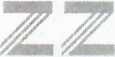 Smluvní strany sjednávají, že v případě, že prodávající a kupující do 30.9.2024 neuzavřou na zboží, jehož skladování prodávající u kupujícího objednal, kupující toto skladování potvrdil a zboží k uskladnění převzal, kupní smlouvu na prodej skladovaného zboží, bude kupující počínaje dnem 1.10.2024 prodávající účtovat skladné ve výši 3,50 Kč /tuna denně. V případě, že nedojde k uzavření realizační kupní smlouvy a prodávající požádá o zpětné vydání skladovaného zboží, bude skladování ukončeno, zboží bude prodávajícímu vydáno a bude mu kupujícím účtován manipulační poplatek za naskladnění (příjem) ve výši 250 Kč/tuna naskladněného zboží a manipulační poplatek za vyskladnění (výdej) ve výši 250 Kč/tuna vyskladněného zboží, pokud se prodávají a kupující písemně nedohodnou jinak.Ceny služeb uvedené v Nákupních a shora v odstavci 5. tohoto článku jsou cenami jsou bez DPH. K těmto cenám bez DPH bude kupující účtovat daň z přidané hodnoty způsobem a v sazbě, jak bude stanoveno obecně závazným právním předpisem.Kupující provedl odhad nákladů spojených s poskytování těchto služeb, a to tak, že tyto náklady dosahují výše 90 % z cen těchto služeb tak, jak jsou uvedeny v Nákupních podmínkách rostlinných komodit ZZN Polabí, a.s. Cenová kalkulace se zakládá na předpokladu nákladů, které kupujícímu při poskytování služeb vzniknou, zvýšených o marži zjištěnou z manažerského účetnictví.Ceny skladování budou prodávajícímu fakturovány samostatnými fakturami - daňovými doklady vystavenými kupujícím od 1.10.2024 po dobu trvání skladování, s to měsíčně vždy po uplynutí příslušného kalendářního měsíce, se splatností 30 dnů ode dne vystavení faktury. Manipulační poplatek za naskladnění a manipulační poplatek za vyskladnění, pokud na něj vznikne kupujícímu právo, bude kupující účtovat v kalendářním měsíci vyskladnění (výdeje) zboží se splatností 30 dnů ode dne vystavení faktury. Ceny služby skladování budou uhrazeny prodávajícím kupujícímu bezhotovostně na bankovní účet kupujícího uvedený na příslušné faktuře.VII.MÍSTO A ZPŮSOB DODÁNÍ ZBOŽÍProdávající je povinen dodat zboží do určeného místa ve střediscích ZZN Polabí, a.s. (místo dodání), a to po předchozí dohodě s vedoucím příslušného střediska nebo skladu. Místa uvedená v tomto odstavci jsou místy dodání.Místo dodání a kontakt:	Doprava zboží do místa dodání je věcí a nákladem prodávajícího a musí být avizována vedoucímu střediska, ve kterém je plnění dohodnuto. V případě, že prodávající bude mít zájem na samostatném smluvním základě zajistit za úplatu dopravu zboží do místa dodání prostřednictvím vozidel kupujícího, musí prodávající tuto službu u kupujícího objednat nejpozději do 30.4.2024.Při dodání sladovnických ječmenů a krmných pšenic určených pro mlynářské účely je prodávající povinen uvádět odrůdu v prvotních dokladech.Vlil.DOBA PLNĚNÍ A PŘECHOD VLASTNICTVÍProdávající dodá kupujícímu zboží v množství sjednaném v jednotlivých realizačních kupních smlouvách nejpozději do 31.12.2024.Nebezpečí škody na zboží přechází na kupujícího převzetím zboží od prodávajícího nebo od prodávajícím určeného dopravce, který bude pro prodávajícího zajišťovat přepravu zboží do místa dodání.ZZNPolabí, ai.s.IX.PROVĚŘOVÁNÍ MNOŽSTVÍ A KVALITYMístem prověřování je místo dodání. Prodávající je povinen zúčastnit se předání zboží kupujícímu, vážení zboží, odběru vzorku a vzájemného odsouhlasení provedeného rozboru.Při prověřování nakupovaného zboží se vychází ze smluvních podmínek kvality dle oddílu B, článku II. odstavce 3 této rámcové smlouvy a postupuje se podle pracovních postupů, které jsou vypracovány kupujícím s přihlédnutím k platným ČSN.Zdravotní závadnost dodaného zboží se považuje vždy za podstatné porušení smlouvy.Dodávka, která svou kvalitou při převzetí zboží zjevně neodpovídá limitním hodnotám kvalitativních požadavků dle oddílu B, článku II. odstavce 3 této smlouvy, může být kupujícím odmítnuta již při předávání za současného odběru kontrolního vzorku.Smluvní strany sjednávají, že odebraný kontrolní vzorek o hmotnosti minimálně 1 kg se uschová u kupujícího do doby, než budou na základě výsledku rozboru provedeného kupujícím za podmínek uvedených v odstavci 2. tohoto článku smluvními stranami vzájemně odsouhlaseny parametry pro fakturaci. V případě, že se prodávající nezúčastnil odsouhlasení provedeného rozboru, zaniká jeho právo výsledek rozboru rozporovat. Kontrolní vzorek bude kupujícím zlikvidován po odsouhlasení parametrů pro fakturaci.X.SMLUVNÍ POKUTAPro případ, že prodávající nesplní svůj závazek dodat kupujícímu zboží podle uzavřené kupní smlouvy, bude povinen zaplatit kupujícímu smluvní pokutu ve výši rovnající se vícenákladům kupujícího spojeným s náhradním zajištěním plnění od jiného prodávajícího (dodavatele) v tržní hodnotě vdaném období. Tímto ujednáním o smluvní pokutě není dotčeno právo kupujícího na náhradu vzniklé škody.XI.DALŠÍ UJEDNÁNÍProdávající zajistí, aby jím sjednaní dopravci dodržovali dopravně provozní řád v jednotlivých areálech místa plnění s tím, že dopravci budou dbát pokynů odpovědných zaměstnanců příslušné organizační jednotky.Prodávající je povinen dbát seznamu věcí zakázaných k přepravě podle GMP+ FSA a musí být schopen poskytnout kupujícímu záznamy o třech předchozích nákladech přepravovaných na konkrétním dopravním prostředku.V souladu se Směrnicí Evropského parlamentu a Rady (EU) 2018/2001 (RED II) ze dne 11. prosince 2018 o podpoře využívání energie z obnovitelných zdrojů, předá prodávající na požádání kupujícímu vlastní prohlášení zemědělských podniků v EU k dodržování požadavků ISCC EU (tzv. prohlášení PÍ „udržitelné" komodity ISCC EU, resp. též Certifikát ISCC EU, pokud je pro prodávajícího předepsán). Na požádání kupujícího umožní prodávající vykonat návštěvu auditora kupujícího, která je podmínkou certifikace ISCC EU a která je zaměřena na dodržování správné výrobní praxe a Cross Compliance - dodržování shody.C) Společná a závěrečná ustanoveníTato Rámcová smlouva o prodeji osiv, hnojiv, agrochemikálií a dalšího sortimentu pro rok 2024 a rámcová smlouva o prodeji zemědělských komodit ze sklizně roku 2024 nabývá platnosti a účinnosti okamžikem jejího podpisu.Smluvní strany tímto výslovně prohlašují a potvrzují, že odběr rostlinných komodit ze strany ZZN Polabí, a.s. podle písemných kupních smluv sjednaných na základě rámcové smlouvy o prodeji zemědělských komodit ze sklizně roku 2024 není vázán na odběr zboží druhou smluvní stranou podle kupních smluv uzavřených na základě smlouvy o prodeji osiv, hnojiv, agrochemikálií a dalšího sortimentu pro rok 2024, když obě tyto rámcové smlouvy tvoří samostatná a na sobě nezávislá smluvní ujednání.Smluvní strany tímto shodně prohlašují, že skutečnosti uvedené v těchto rámcových smlouvách a z těchto rámcových smluv vyplývající jsou ve smyslu ustanovení § 504 zák. č. 89/2012 Sb., občanského zákoníku, předmětem obchodního tajemství. Sdělení či zpřístupnění těchto informací třetím osobám je možné pouze s výslovným písemným souhlasem druhé smluvní strany, s výjimkou případů, kdy k tomu bude příslušná smluvní strana povinna podle obecně závazných právních předpisů. Smluvní strany se výslovně zavazují, že budou tato obchodní tajemství zachovávat a chránit s nejvyšší možnou odbornou péčí. Tento závazek smluvních stran není skončením platnosti a účinnosti této smlouvy dotčen.Smluvní partner ZZN Polabí, a.s. bere na vědomí, že poučení o zpracování osobních údajů pro smluvní partnery ZZN Polabí, a.s., které shrnuje zejména základní zásady zpracování, přehledy typů údajů a jejich zdroje, účely zpracování osobních údajů, právní základ zpracování, poučení o právu na námitku, informaci o době, po níž budou údaje zpracovány, poučení o možnosti aktualizovat údaje, informaci o obchodních sděleních, informací o průběhu zpracování a jeho důsledcích, informaci o rodném čísle, informaci o předávání osobních údajů jiným osobám a do ciziny, dále seznámení s riziky a doporučenými postupy při ochraně osobních údajů, jakož i poučení o právech subjektu osobních údajů, je smluvnímu partnerovi ZZN Polabí, a.s. k dispozici na internetových stránkách www.zznpolabi.cz v sekci „důležité informace".Práva a povinnosti smluvních stran touto Rámcovou smlouvou o prodeji osiv, hnojiv, agrochemikálií a dalšího sortimentu pro rok 2024 a rámcovou smlouvou o prodeji zemědělských komodit ze sklizně roku 2024 výslovně neupravená se řídí právem České republiky, zejména příslušnými ustanoveními zákona č. 89/2012 Sb., občanský zákoník. Aplikace Úmluvy OSN o smlouvách o mezinárodní koupi zboží ze dne 11. dubna 1980 a norem mezinárodního soukromého práva je vyloučena.Tato Rámcová smlouva o prodeji osiv, hnojiv, agrochemikálií a dalšího sortimentu rok 2024 a rámcová smlouva o prodeji zemědělských komodit ze sklizně roku 2024 je vyhotovena ve dvou exemplářích platnosti originálu a po jejím podpisu každá ze smluvních stran přebírá jedno její vyhotovení, což potvrzují obě smluvní strany svými podpisy.Tato Rámcová smlouva o prodeji osiv, hnojiv, agrochemikálií a dalšího sortimentu pro rok 2024 a rámcová smlouva o prodeji zemědělských komodit ze sklizně roku 2024 může být měněna pouze písemnými dodatky potvrzenými zástupci obou smluvních stran. Smluvní strany vylučují u změn této Rámcové smlouvy o prodeji osiv, hnojiv, agrochemikálií a dalšího sortimentu rok 2024 a rámcové smlouvy o prodeji zemědělských komodit ze sklizně roku 2024 přijetí nabídky s doplňkem či odchylkou a trvají na dosažení úplné shody o celém obsahu písemného dodatku k této smlouvě a o jeho náležitostech.Pro případ, že je smluvní strana, která je kupujícím podle oddílu A. této smlouvy a zároveň prodávajícím podle oddílu B. této Rámcové smlouvy o prodeji osiv, hnojiv, agrochemikálií a dalšího sortimentu pro rok 2024 a rámcové smlouvy o prodeji zemědělských komodit ze sklizně roku 2024, osobou uvedenou v ustanovení § 2 odst. 1 zákona číslo 340/2015 Sb., o zvláštních podmínkách účinnosti některých smluv, uveřejňování těchto smluv a o registru smluv (zákona o registru smluv), a je tedy dána zákonná povinnost uveřejňovat tímto subjektem uzavřené smlouvy v registru smluv, sjednávají smluvní strany, že tuto smlouvu včetně všech jejích případnýchZZNPolabí, a.s.změn a dodatků, jakož i včetně z této smlouvy vyplývajících písemných realizačních kupních smluv, zveřejní za podmínek uvedených v citovaném zákoně v registru smluv řádně a včas smluvní strana, která je kupujícím podle oddílu A. této smlouvy a zároveň prodávajícím podle oddílu B. této smlouvy. V případě, že tato smluvní strana svou povinnost poruší a tato smlouva nebo kterákoli písemná realizační kupní smlouva se stane z důvodu jejího neuveřejnění v registru smluv neplatnou, odpovídá druhé smluvní straně, to je společnosti ZZN Polabí, a.s., za škodu vzniklou neplatností této smlouvy a/nebo neplatností kterékoli navazující písemné realizační kupní smlouvy. Smluvní strany se pro případ takto vzniklé neplatnosti zavazují řešit vzniklou situaci uzavřením dohody o narovnání. Toto ustanovení smlouvy se nepoužije, pokud smluvní partner ZZN Polabí, a.s. není osobou uvedenou v § 2 odst. 1 zákona číslo 340/2015 Sb.Obě smluvní strany prohlašují, že se s obsahem této Rámcové smlouvy o prodeji osiv, hnojiv, agrochemikálií a dalšího sortimentu pro rok 2024 a rámcové smlouvy o prodeji zemědělských komodit ze sklizně roku 2024 řádně seznámily, souhlasí s ním a na důkaz toho obě smluvní strany prostřednictvím svých zástupců k této smlouvě připojují své podpisy.ZZN Polabí, a.s,K Vinici 1304, Kolín V, 280 02 Kolín
IČO: 45143210, DIČ: CZ45148210zans v OR u Měst soudu v Praze odd. B, vl. 1547
(140)PlodinaMnožství(t)Dodánove žních (t)Uskladněno udodavatele(t)Kalkulační cena*(Kč/t) bez DPHPředpokládanátržbav Kč bez DPHPšenicepotravinářská//4 000,-/Pšenice krmná//3 500,-/Pšenice krmná (Arkeos)///3 700,-/Ječmen ozimý///3 000,-/Ječmen jarní krmný///3 000,-/Ječmen sladovnický odrůda:///5 000,-/Žito potravinářské///3 700,-/Oves///5 500,-/Triticale///3 300,-/Hrách krmný (žlutý)///5 000,-/Řepka ozimá///9 500,-/Slunečnice///6 000,-/Sójaj//9 000,-/Hořčice///12 000,-/Kukuřice20Jlo/3 700,-74.000,-celkem:celkem:celkem:celkem:celkem:74.000,-Parametry:MJZákladníhodnotyLimitníhodnotyVlhkost%825Semena porostlá a mechanicky poškozená%215Nečistoty celkem:%220z toho semena svízele%0,55Obsah tuku při 8% vlhkosti%4030Ostatní parametry - bez cizích pachů, škůdců a plísníOstatní parametry - bez cizích pachů, škůdců a plísníOstatní parametry - bez cizích pachů, škůdců a plísníOstatní parametry - bez cizích pachů, škůdců a plísníParametry:MJZákladníhodnotyLimitníhodnotyVlhkost%830Semena porostlá a mechanicky poškozená%115Nečistoty celkem:%115z toho semena svízele%0,55z toho plesnivá a naplesnivělá%00Obsah tuku při 8% vlhkosti%2521Ostatní parametry - bez cizích pachů, škůdců a plísníOstatní parametry - bez cizích pachů, škůdců a plísníOstatní parametry - bez cizích pachů, škůdců a plísníOstatní parametry - bez cizích pachů, škůdců a plísníParametry:MJPšenice I.APšenice I.BPšenice I.CLimitníhodnotyVlhkost%14141418Objemová hmotnostkg/hl78777676Příměsi celkem:%55510z toho zrnová příměs%0003z toho zrna porostlá%0002z toho zlomky zrn%1115Nečistoty celkem:%0,50,50,510z toho škodlivé%0000z toho semena svízele%0,50,50,55Číslo poklesusec.250240230230N-látky v sušině%1312,51212Parametry:IVUZákladníhodnotyLimitníhodnotyVlhkost%1420Objemová hmotnostkg/hl7372Příměsi celkem:%515z toho zrnová příměs%03z toho zrna porostlá%02z toho zlomky zrn%1,510Nečistoty celkem:%110z toho škodlivé%00,3z toho anorganické nečistoty%02z toho semena svízele%0,55Ostatní parametry - bez cizích pachů, škůdců a plísníOstatní parametry - bez cizích pachů, škůdců a plísníOstatní parametry - bez cizích pachů, škůdců a plísníOstatní parametry - bez cizích pachů, škůdců a plísníParametry:MJZákladníhodnotyLimitníhodnotyVlhkost%1420Objemová hmotnostkg/hl6362Příměsi celkem:%515z toho zrnová příměs%03z toho zrna porostlá%02z toho zlomky zrn%110Nečistoty celkem:%110z toho škodlivé%00,3z toho semena svízele%0,55z toho anorganické nečistoty%02Ostatní parametry - bez cizích pachů, škůdců a plísníOstatní parametry - bez cizích pachů, škůdců a plísníOstatní parametry - bez cizích pachů, škůdců a plísníOstatní parametry - bez cizích pachů, škůdců a plísníParametry:MJZákladníhodnotyLimitníhodnotyVlhkost%1418Objemová hmotnostkg/hl7271Příměsi celkem:%210z toho zrnová příměs%03z toho zrna porostlá%02z toho zlomky zrn%0,55Nečistoty celkem:%0,510z toho škodlivé%00,3z toho semena svízele%0,55Číslo poklesu (pádovka)sec.120150Ostatní parametry - bez cizích pachů, škůdců a plísníOstatní parametry - bez cizích pachů, škůdců a plísníOstatní parametry - bez cizích pachů, škůdců a plísníOstatní parametry - bez cizích pachů, škůdců a plísníParametry:MJZákladníhodnotyLimitníhodnotyVlhkost%1418Příměsi celkem:%515z toho zrnová příměs%03z toho zrna porostlá%02z toho zlomky zrn%110Nečistoty celkem:%110z toho škodlivé%00,3z toho semena svízele%0,55Ostatní parametry - bez cizích pachů, škůdců a plísníOstatní parametry - bez cizích pachů, škůdců a plísníOstatní parametry - bez cizích pachů, škůdců a plísníOstatní parametry - bez cizích pachů, škůdců a plísníParametry:MJZákladníhodnotyLimitníhodnotyVlhkost%1420Objemová hmotnost-Triticalekg/hl6968Příměsi celkem:%515z toho zrnová příměs%03z toho zrna porostlá%02z toho zlomky zrn%110Nečistoty celkem:%110z toho škodlivé%00,3z toho semena svízele%0,55z toho anorganické nečistoty%02Ostatní parametry - bez cizích pachů, škůdců a plísníOstatní parametry - bez cizích pachů, škůdců a plísníOstatní parametry - bez cizích pachů, škůdců a plísníOstatní parametry - bez cizích pachů, škůdců a plísníParametry:MJZákladníhodnotyLimitníhodnotyBarva zrnaBarva zrnasvětle žlutásvětle žlutáPlucha zrnaPlucha zrnajemná, jemně vrásčitájemná, jemně vrásčitáVlhkost%1415Podíl zrna nad sítem 2,5 * 20 mm%9087Zrnové příměsi sladařsky nevyužitelné%14Zrnové příměsi částečně sladařsky využitelné%25Neodstranitelná příměs%11Klíčivost%9896Energie klíčení%9795Propad pod sítem 2,5 * 20 mm%37Obsah N látek v sušině /N*6,25/Obsah N látek v sušině /N*6,25/Obsah N látek v sušině /N*6,25/Obsah N látek v sušině /N*6,25/a/ nejméně%1010b/ nejvýše%11,512Ostatní parametry - bez cizích pachů, škůdců a plísníOstatní parametry - bez cizích pachů, škůdců a plísníOstatní parametry - bez cizích pachů, škůdců a plísníOstatní parametry - bez cizích pachů, škůdců a plísníParametry:MJZákladníhodnotyLimitní hodnotyVlhkost%825Semena porostlá a mechanicky poškozená%115Nečistoty celkem:%120z toho semena svízele%0,55Tuky%4442Volné mastné kyseliny (VMK)%25Ostatní parametry - bez cizích pachů, škůdců a plísníOstatní parametry - bez cizích pachů, škůdců a plísníOstatní parametry - bez cizích pachů, škůdců a plísníOstatní parametry - bez cizích pachů, škůdců a plísníParametry:MJZákladníhodnotyLimitní hodnotyVlhkost%1440Příměsi celkem:%515z toho zrna porostlá%510z toho zlomky zrn%05Nečistoty celkem:%115z toho semena svízele%0,55z toho anorganické nečistoty%00,5z toho naplesnivělá%00,2Škrob ve 100% sušině%6865Deoxynivalenol (DON)mg/kg01,75Ostatní parametry - bez cizích pachů, škůdců a plísníOstatní parametry - bez cizích pachů, škůdců a plísníOstatní parametry - bez cizích pachů, škůdců a plísníOstatní parametry - bez cizích pachů, škůdců a plísníParametry:MJZákladníhodnotyLimitní hodnotyVlhkost%1220Tuk%1917Příměsi celkem:%515z toho zrna jiná než zrna základního druhu%22z toho zrna porostlá%02z toho zlomky zrn%110Nečistoty celkem:%110z toho škodlivé%00,3z toho semena svízele%0,55z toho anorganické nečistoty%02Ostatní parametry - bez cizích pachů, škůdců a plísníOstatní parametry - bez cizích pachů, škůdců a plísníOstatní parametry - bez cizích pachů, škůdců a plísníOstatní parametry - bez cizích pachů, škůdců a plísní